Технологическая карта урокаЭтапДеятельность учителяДеятельность обучающихсяМетоды и приемы работыОрганизационный момент- Здравствуйте, меня зовут Елена Дмитриевна и сегодня занятие у вас проведу я.- Как вы думаете, какое у нас занятие?- А чему мы учимся на индивидуальном занятии?- Что нам помогает правильно и красиво говорить?- Верно.Приветствуют логопеда.- Индивидуальное.- Правильно и красиво говорить.- Органы артикуляции: язык, губы, зубы.Словесный метод (беседа)Эмоциональный настрой на занятие Подготовительный этап.1.Мимические упражненияОрганизует работу над выполнением мимических упражнений-Выполним мимические упражнения-Посмотрите к нам в гости пришел щенок.-Давай с тобой повторим его эмоции.- Какие упражнения мы сейчас выполняли?- Для чего мы выполняли эти упражнения?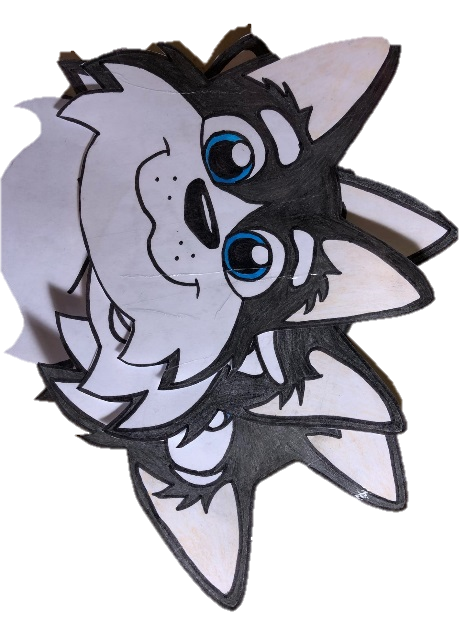 Выполняют мимические упражнения.- Мимические упражнения.- Для развития мышц лица.Наглядный метод(использование наглядного материала);СловесныйУпражнение Контроль действий 2.Упражнение для дыханияОрганизует работу над выполнением упражнения для развития дыхания.- Выполним упражнение на развитие дыхания.-Посмотрите какой зонтик у нас есть, давайте с вами создадим ветер и подуем на капельки дождя. - Какие правила нам необходимо соблюдать при дыхании?- Давайте попробуем вместе.- Чему учились, выполняя это упражнение?.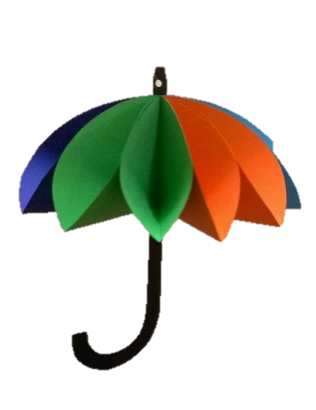 Слушают учителя- Вдыхаем через нос, выдыхаем через рот, щеки не надуваем, плечи не поднимаем.Выполняют упражнение на развитие дыхание.Упражнение на развитие дыхания- Мы учились правильно дышать.Наглядный метод(использование наглядного материала);Словесный метод (беседа)Игровой методПрактический метод (выполнение упражнения)Контроль действий3.Упражнение для развития силы голосаОрганизует работу над выполнением упражнения для развития силы голоса.- Выполним упражнение на развитие силы голоса.-Щенок хочет достать звезды с неба. Для этого ему нужна ракета. Давайте с вами ему поможем.-Когда ракета будет постепенно подниматься вверх - мы усиливаем голос а-а-а-, а когда опускаться вниз, то произносить звук у-у-у- тише.-  Чему учились, выполняя это упражнение?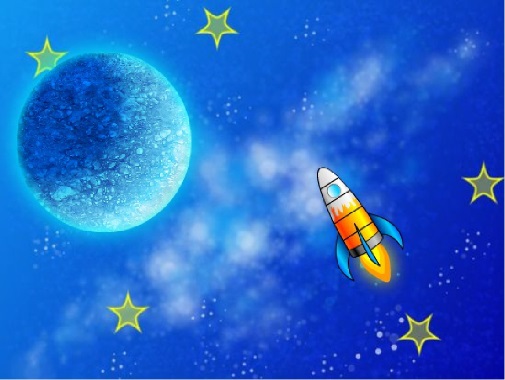 Выполняют упражнение на развитие силы голоса.- Мы учились говорить громко и тихоНаглядный метод(использование наглядного материала);Словесный метод (беседа)Игровой методПрактический метод (выполнение упражнения)Контроль действий4.Упражнение для развития мелкой моторикиОрганизует работу для развития мелкой моторики.- Выполним упражнение на развитие мелкой моторики - Все картин рассыпались. Давайте с вами соберем их. (пазлы)  - Какое упражнение мы сейчас выполняли?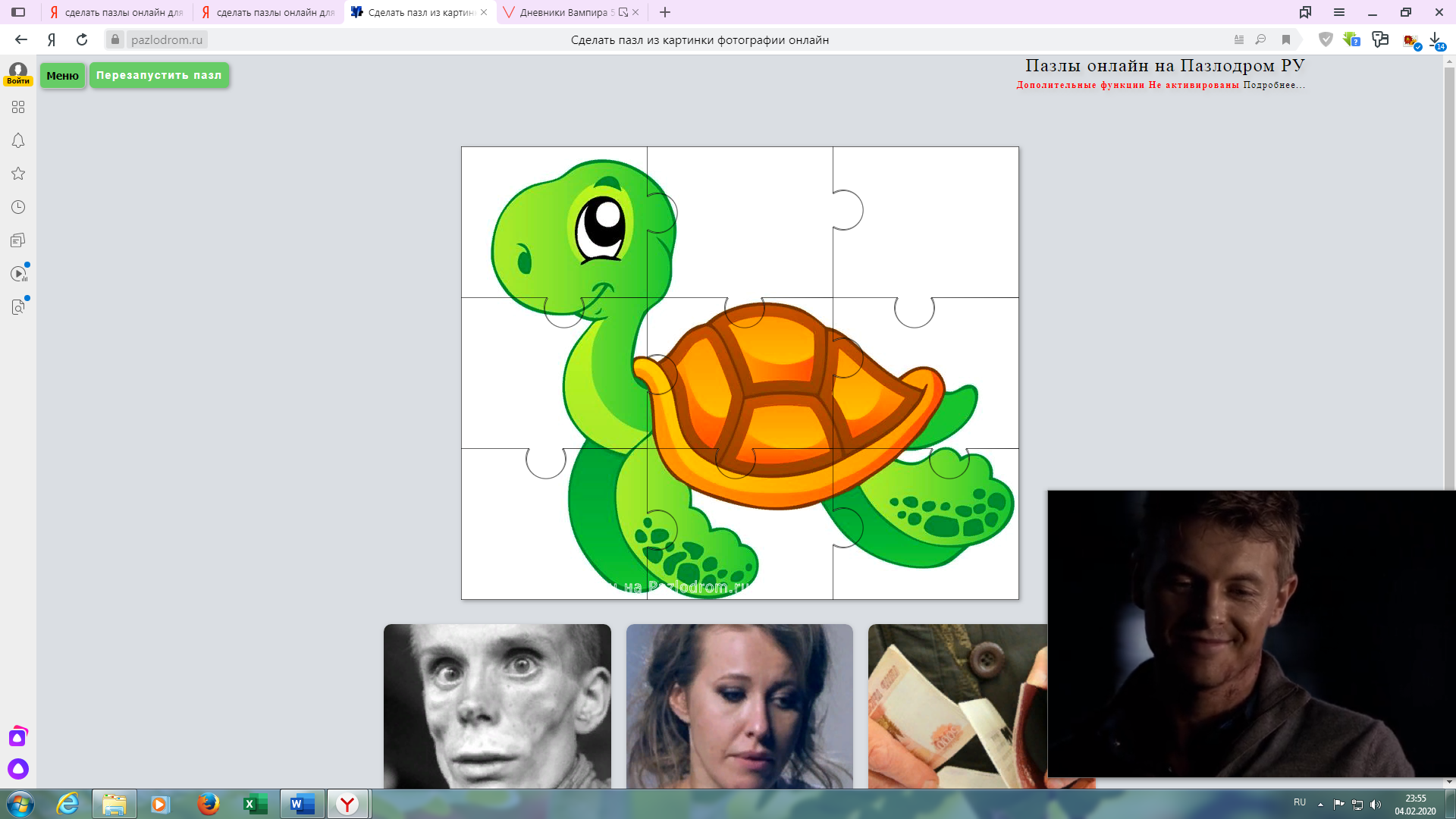 Выполняют упражнение на развитие мелкой моторики-Упражнение на развития мелкой моторики.Наглядный метод(использование наглядного материала);Словесный метод (беседа)Игровой методПрактический метод (выполнение упражнения)Контроль действий5.Артикуляционная гимнастикаОрганизует работу на выполнение артикуляционной гимнастики. - Выполним артикуляционную гимнастику.-Возьмите зеркала1. «Заборчик-трубочка»2. «Маляр-побелим патолочек» 3. «Чашечка»4. «Вкусное варенье»5. «Почистим верхнии зубки»- какую гимнастику выполняли - берет зеркало-выполняет артикуляционную гимнастику Артикуляционную гимнастикуСловесный метод (беседа)Практический метод (выполнение упражнения)Контроль действийIII.Основная часть-Чтобы узнать какие звуки мы будем учиться различать, нужно отгадать загадки:Кто наш самый верный друг?Сильно любит всех вокруг.Пусть и лает-не кусает,Просто весело играет.-Какой звук слышится в начале слова ЩенокИ на суше, и в воде — Носит дом с собой везде. Путешествует без страха В этом доме… -Какой звук слышится в начале слова Черепаха?-Какие звуки будем различать? - Сегодня на занятии мы будем учиться различать звуки [щ] и [ч].- внимательно слушают загадки и отгадывают -это щенок-это черепаха-Звуки [щ] и [ч].- Мы будем учиться различать  звуки [щ] и [ч].Наглядный метод(использование наглядного материала);Словесный метод (беседа)Игровой методПрактический метод (выполнение упражнения)Контроль действий1. Работа с профилем-Будем работать с профилем дежурных звуковВозьмите зеркало и произнесите звук [щ].- Как располагаются органы артикуляции при произношении звука [щ]? Дайте характеристику этому звуку.- Каким сигналом обозначим?Теперь возьмите зеркало и произнесите звук [ч].- Как располагаются органы артикуляции при произношении звука [ч]?- Дайте характеристику этому звуку.- Каким сигналом обозначим?- В чем сходство звуков [щ] и [ч].- Каким звукам давали характеристику?Произносят звук. ЩБерут зеркала и произносят звук [щ].-Губы слегка вытянуты вперед и округлены. Кончик языка поднят к бугоркам за верхними зубами. Боковые края языка плотно прижаты к верхним коренным зубам. Спинка языка поднята. Язык напряжен. Голосовые связки отдыхают, горло не дрожит (нет голоса)-Согласныймягкийглухой-Зеленый, без звоночка-Звук [щ] обозначается буквой щ.Произносят звук [ч]. -Губы слегка вытянуты вперед и округлены. Кончик языка касается неба(за бугорками). Боковые края языка плотно прижаты к верхним коренным зубам. Спинка языка поднята. Под напором выдыхаемого воздуха кончик языка отрывается от неба. Голосовые связки отдыхают, горло не дрожит (нет голоса)СогласныймягкийглухойЗеленым сигналом.Звук [ч] обозначается буквой ч.Звуки [щ] [ч] одинаково согласные, мягкие и глухие . - Мы давали характеристику звукам [щ] и [ч]. Наглядный метод(использование наглядного материала);Словесный метод (беседа)Практический метод (выполнение упражненияКонтроль действийНаглядный метод(использование наглядного материала);Словесный метод (беседа)Практический метод (выполнение упражненияКонтроль действий2.Развитие фонематического слуха-Будем учиться различать и находить звуки [щ] и [ч] среди других звуков.-Когда услышите звук [щ] покажите букву щ, а если услышите [ч] покажите букву ч.ч,п, щ,м,ш,н,ч,ч,в,щ,ж,к,ч,щ.-Будем учиться различать звуки [щ] и [ч] в слогах. Как услышите звук [щ] или [ч], покажите соответствующую букву.ща, чу, па, що, ше, да, щы, жи, чо -Будем учиться находить звук [щ] и [ч] в словах. Когда услышите звук [щ] или [ч], поднимите сигнальную карточку.Чашка, кружка, щука, лампа, овощи, чайник, шоколад  -Где мы различали наши дежурные звуки?-Показывают буквы, когда слышат звук [щ] и [ч]ч,п,щ,м,ш,н,ч,ч,в,щ,ж,к,ч,щ.- Показывают буквы, когда слышат звуки в слогахща, чу, па, що, ре, да, щы, ми, чо- Подымают сигнальную карточку, когда слышат звук в словахЧашка, кружка, щука, лампа, овощи, чайник, шоколад  - Мы различали звуки [щ] и [ч] среди других звуков, слогов и слов.Словесный метод (беседа)Практический метод (выполнение упражнения)Контроль действий3.Чтение слогов- Будем учиться читать слоги со звуками [щ] и [ч]: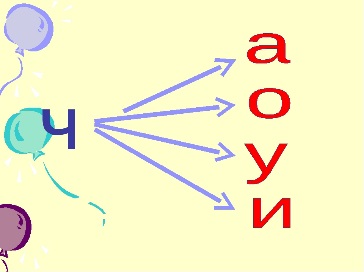 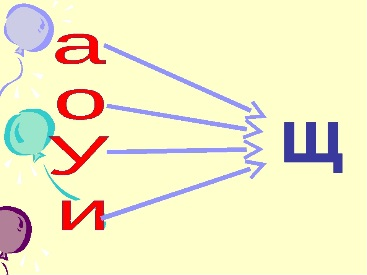 - Чему мы учились выполняя это задание?Читают слоги.- учились читать слоги.Наглядный метод(использование наглядного материала);Словесный метод (беседа)Игровой методПрактический метод (выполнение упражнения)Контроль действий4.Работа с картинкамиОрганизует работу с картинками Будем учиться называть слова со звуком [щ] [ч] На доске расположены картинкичемодан, щетка, перчатки, прищепки, ключ, плащ, карандаш - Назовите что изображено на картинках?Какая картина лишняя?Распредели картинки по домикам-Распределите эти картинки по схемам1) если [щ\ч] стоит в начале слова 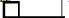 2)если [щ\ч] в середине слова 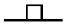 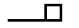 3)если [щ\ч] в конце слова-Назовите еще раз эти слова-Что мы делали, выполняя это задание?Рассматривают картинки- На картинках изображеночемодан, щетка, перчатки, прищепки, ключ, плащ, карандаш-Картинка- карандаш- чемодан, щетка- перчатки, прищепки- ключ, плащ- чемодан, щетка, перчатки, прищепки, ключ, плащ, карандаш- Распределяли картинки по схемам, определяли место звука в слове.Наглядный метод(использование наглядного материала);Словесный метод (беседа)Игровой методПрактический метод (выполнение упражнения)Контроль действий5.Звуковой анализВыполним звуковой анализ слов - Сколько слогов в слове «овощи»?На какой слог падает ударение?- Я предлагаю выполнить звуковой анализ этого слова.- Какое задание мы выполняли?- В слове овощи – 3 слога-ударение падает на 1 слого — [о] — гласный, ударный(красный).
в — [в] — согласный, звонкий, твёрдый (синий со звоночком)
о — [а] — гласный, безударный(красный).
щ — [щ’] — согласный, глухой, мягкий (зеленый без звоночка)
и — [и] — гласный, безударный(красный).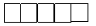 - Мы выполняли звуковой анализ слов – меч и щитСловесный метод Практический метод (выполнение упражнения)Наглядный метод(использование наглядного материала);6.ФизкультминуткаТеперь у нас физкультминутка,Руки подняли и покачали –Это деревья в лесу.Руки нагнули, кисти встряхнули,Ветер сбивает росу.В стороны руки, плавно помашем –Это к нам птицы летят.Как они сядут, тоже покажем,Крылья сложили назад.Повторяют движения -плавное покачивание  поднятыми вверх руками-встряхивание рук перед собой-горизонтальные, одновременные движения руками  вправо – влевоСловесный метод Практический метод (выполнение упражнения)7.Составление словосочетаний.- Будем учиться составлять словосочетание.- Составь словосочетания с каждой картинкойчемодан, щетка, перчатки, прищепки, ключ, плащ-Чему мы учились, выполняя задание?- Составляют словосочетанияБольшой чемодан, голубая щетка, теплые перчатки, маленькие прищепки, золотой ключ, дождевой плащ- Составлять словосочетанияНаглядный метод(использование наглядного материала);Словесный метод (беседа)Практический метод (выполнение упражнения)Контроль действий 8.Составление предложений- Будем учиться составлять предложения с этими словосочетаниямиЩенок и черепаха собираются в путешествия. Они  (какой?) чемодан. В котором  (какие?) прищепки и (какой?) ключ.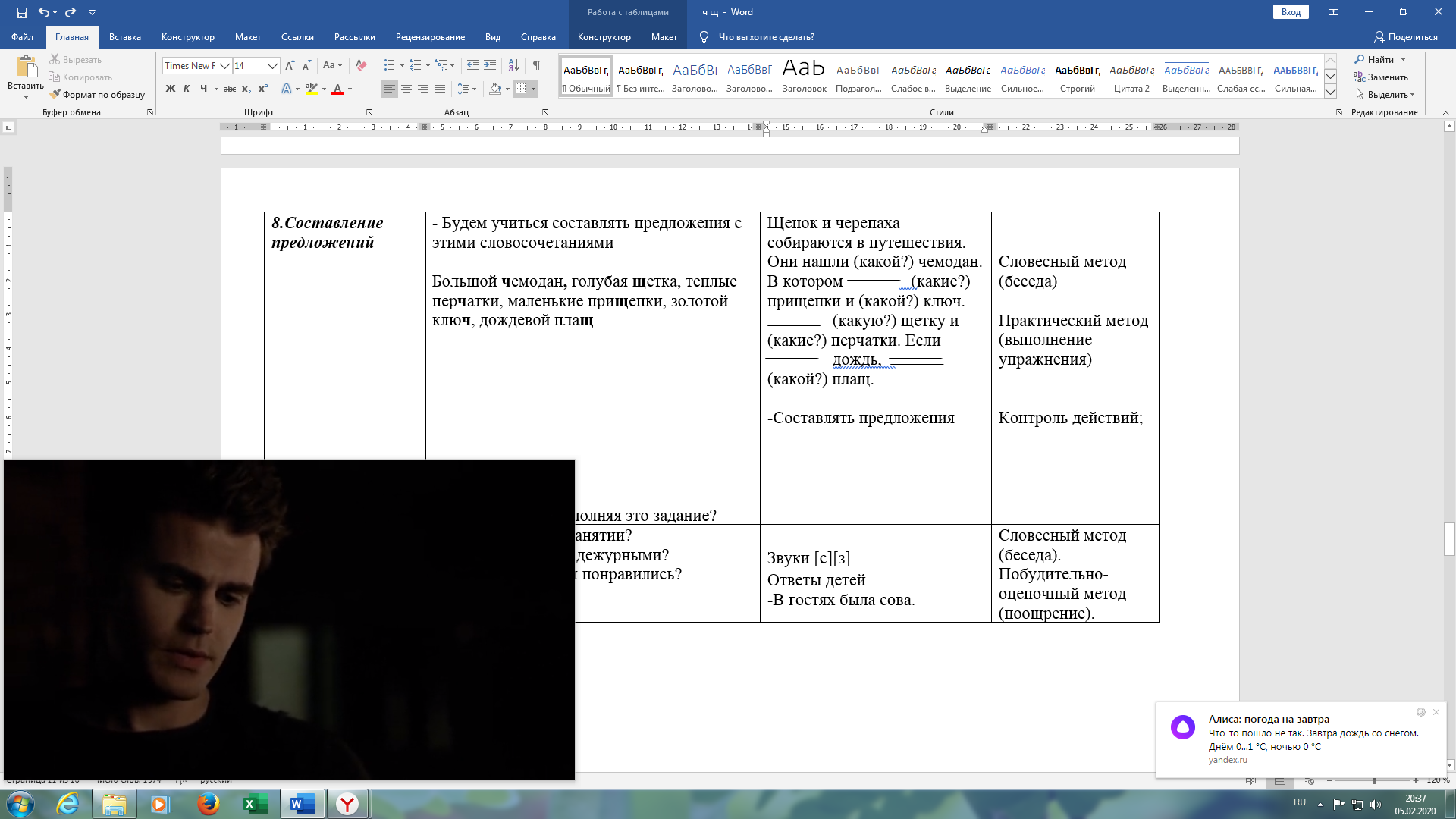 В чемодан они  (какую?) щетку и (какие?) перчатки. Если  дождь взяли (какой?) плащ. - Чему учились, выполняя это задание?Щенок и черепаха собираются в путешествия. Они нашли большой чемодан. В котором лежали маленькие прищепки и золотой ключ.В чемодан они положили голубую щетку и теплые перчатки. Если пойдет дождь         взяли дождевой плащ. -Составлять предложенияСловесный метод (беседа)Практический метод (выполнение упражнения)Контроль действий;IV.Рефлексия- Чему учились на занятии?- Какие звуки были дежурными?- Какие упражнения понравились?- Я попрошу вас сейчас оценить свою работу на занятии. Если у вас все получилось, то прикрепите на небо улыбающуюся звездочку, а если были недочеты- то прикрепите грустную звездочку.До новых встреч. Звуки [щ][ч]Ответы детей-В гостях были щенок и черепаха -Оценивают себя на занятии.Словесный метод (беседа).Побудительно-оценочный метод (поощрение).